Borlänge-Tunabygdens IWC                                                                                                                                                                                                                                                                                                                                 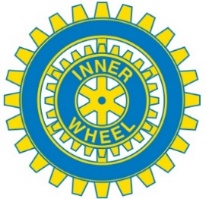 D233Sverige	Välkommen till ett nytt Innerwheelår, Månadsmöte 1-3  2023-24 Plats:          Kök Nyström Tid:             Onsdag 13 september 2023 kl. 18.00Kostnad:  250 krBankgiro 272-0050, även lotteripengar går bra att sätta in. Om du vill betala kontant, gör det helst med jämna pengar. Årets medlemsavgift är 500 kr, betalas in före första medlemsmötet.Avanmälan: Om du inte kan komma meddelar du senast söndag 10 september till: Gen Gustafsson gen.gustafsson@gmail.com tel. 070 28 89 208 Anita Persson pyret62@hotmail.com tel. 070 42 40 709  Program: Skördefest. Vi tar med odlade priser till lotteriet, äter gott samt uppdaterar varandra om våra sommarupplevelser.Årsmöte. Se bifogade filer. Vi har bl.a. invigning av nya medlemmar samt några andra klubbärenden.Föregående klubbmöte Vårt avslutande sommarmöte hölls mitt i värmeböljan i Ingrid Haggårds trädgård. Vi drack bubbel med tilltugg och all annan förplägnad kom ur våra medhavda kaffekorgar. Ett lotteri med fina vinster inbringade 1660 kr.Skördetema och Årsmöte. Samt invigning av Inga Budmark och Gunilla Wikblad. Trevligt med livligt lotteri. Eva Nielsen och Kerstin Arvidsson var förhindrade att komma till sina invigningar. Likaså Karin Rapp de Rendon var förhindrad och fick inte sin 75-årsros, men Catharina Andersson fick sin. Elisabeth Mejer berättade efter en resa till Kiruna om hur flytten av staden fortgår.